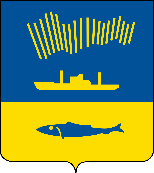 АДМИНИСТРАЦИЯ ГОРОДА МУРМАНСКАП О С Т А Н О В Л Е Н И Е                                                                                                         № В соответствии с частью 5 статьи 20 Федерального закона от 06.10.2003 № 131-ФЗ «Об общих принципах организации местного самоуправления в Российской Федерации», Федеральным законом от 13.07.2015 № 220-ФЗ               «Об организации регулярных перевозок пассажиров и багажа автомобильным транспортом и городским наземным электрическим транспортом в Российской Федерации и о внесении изменений в отдельные законодательные акты Российской Федерации», Уставом муниципального образования город Мурманск в целях создания условий для предоставления транспортных услуг населению и организации транспортного обслуживания населения в границах муниципального образования город Мурманск  п о с т а н о в л я ю: 1. Установить с 01.04.2020 меру социальной поддержки детям в возрасте старше семи лет и до поступления их на обучение в образовательную организацию в виде льготы при оплате проезда на автомобильном и городском наземном электрическом транспорте общего пользования на муниципальных маршрутах регулярных перевозок в границах муниципального образования город Мурманск на основании льготного проездного билета в автомобильном и городском наземном электрическом транспорте общего пользования на муниципальных маршрутах регулярных перевозок в границах муниципального образования город Мурманск (далее – льготный проезд).2. Определить стоимость месячного льготного проездного билета в автомобильном и городском наземном электрическом транспорте общего пользования на муниципальных маршрутах регулярных перевозок в границах муниципального образования город Мурманск для детей в возрасте старше семи лет и до поступления их на обучение в образовательную организацию в размере 825 рублей.3. Утвердить порядок предоставления льготного проезда детям в возрасте старше семи лет и до поступления их на обучение в образовательную организацию согласно приложению к настоящему постановлению. 4. Финансирование расходов по возмещению перевозчикам, осуществляющим перевозки по муниципальным маршрутам регулярных перевозок автомобильным транспортом и городским наземным электрическим транспортом общего пользования в границах муниципального образования город Мурманск (далее – перевозчики), недополученных доходов, связанных с предоставлением льготного проезда, установленного пунктом 1 настоящего постановления, осуществляется за счет средств бюджета муниципального образования город Мурманск в порядке, установленном постановлением администрации города Мурманска.5. Определить комитет по развитию городского хозяйства администрации города Мурманска (Табунщик М.А.) уполномоченным органом по предоставлению перевозчикам субсидий на возмещение недополученных доходов в связи с предоставлением льготы, установленной пунктом 1 настоящего постановления.6. Управлению финансов администрации города Мурманска                 (Умушкина О.В.) обеспечить финансирование расходов, связанных с реализацией настоящего постановления, за счет средств бюджета муниципального образования город Мурманск в пределах лимитов бюджетных обязательств, предусмотренных комитету по развитию городского хозяйства администрации города Мурманска на соответствующий финансовый год.7. Отделу информационно-технического обеспечения и защиты информации администрации города Мурманска (Кузьмин А.Н.) разместить настоящее постановление с приложением на официальном сайте администрации города Мурманска в сети Интернет.8. Редакции газеты «Вечерний Мурманск» (Хабаров В.А.) опубликовать настоящее постановление с приложением.9. Настоящее постановление вступает в силу со дня официального опубликования.10. Контроль за выполнением настоящего постановления возложить на заместителя главы администрации города Мурманска Доцник В.А. Глава администрации города Мурманска                                                                                 Е.В. Никора